NB : Le certificat médical doit préciser qu’aucun signe cliniquement apparent ne contre-indique la pratique du tir à l'arc à l'entrainement et en compétition.Date :                          Signature :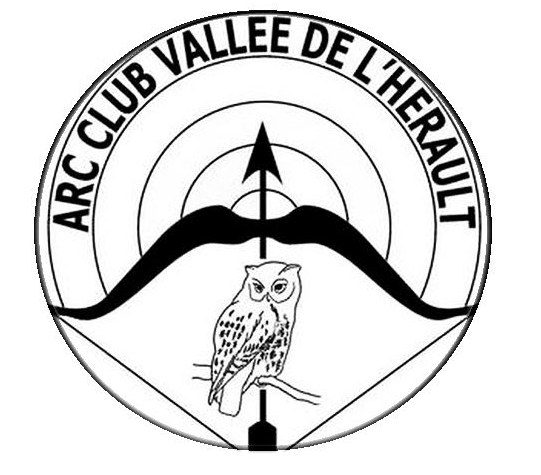 FICHE D’INSCRIPTIONFICHE D’INSCRIPTIONPhotorécentearc.club.vallee.de.lherault@gmail.com 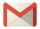 Téléphone du Président : 06 75 86 28 93Adamczak Hervéhttp://arcclubvalleedelherault.sportsregions.fr/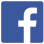 Arc Club Vallée de l'Héraultarc.club.vallee.de.lherault@gmail.com Téléphone du Président : 06 75 86 28 93Adamczak Hervéhttp://arcclubvalleedelherault.sportsregions.fr/Arc Club Vallée de l'HéraultPhotorécenteARCHER(E)ARCHER(E)ARCHER(E)ARCHER(E)                   N° de Licence :                     N° de Licence :        1ère licence       Renouvellement de licence      1ère licence       Renouvellement de licenceNom: ……………………………………………………………… Prénom:……..………………………………………………Né(e) le : ………/………/……………… à ……………………………………………… Nationalité : …………………Adresse:………………………………………………………………………………………………………………………………..CP: ……………………… Ville:……………………………………….…………….. Tél: …………………………………….Profession: …………………………………………………………………….Nom: ……………………………………………………………… Prénom:……..………………………………………………Né(e) le : ………/………/……………… à ……………………………………………… Nationalité : …………………Adresse:………………………………………………………………………………………………………………………………..CP: ……………………… Ville:……………………………………….…………….. Tél: …………………………………….Profession: …………………………………………………………………….Nom: ……………………………………………………………… Prénom:……..………………………………………………Né(e) le : ………/………/……………… à ……………………………………………… Nationalité : …………………Adresse:………………………………………………………………………………………………………………………………..CP: ……………………… Ville:……………………………………….…………….. Tél: …………………………………….Profession: …………………………………………………………………….Nom: ……………………………………………………………… Prénom:……..………………………………………………Né(e) le : ………/………/……………… à ……………………………………………… Nationalité : …………………Adresse:………………………………………………………………………………………………………………………………..CP: ……………………… Ville:……………………………………….…………….. Tél: …………………………………….Profession: …………………………………………………………………….Adresse(s) mail : (LISIBLES)Archer(ère) : ………………………………………………………………..….……  @ ………………………………………………………………………………………Parents : ……………………………………………………………………………………  @ ………………………………………………………………………………………              …………………………………………………………………………..….……  @ ………………………………………………………………………………………                                              Adresse(s) mail : (LISIBLES)Archer(ère) : ………………………………………………………………..….……  @ ………………………………………………………………………………………Parents : ……………………………………………………………………………………  @ ………………………………………………………………………………………              …………………………………………………………………………..….……  @ ………………………………………………………………………………………                                              Adresse(s) mail : (LISIBLES)Archer(ère) : ………………………………………………………………..….……  @ ………………………………………………………………………………………Parents : ……………………………………………………………………………………  @ ………………………………………………………………………………………              …………………………………………………………………………..….……  @ ………………………………………………………………………………………                                              Adresse(s) mail : (LISIBLES)Archer(ère) : ………………………………………………………………..….……  @ ………………………………………………………………………………………Parents : ……………………………………………………………………………………  @ ………………………………………………………………………………………              …………………………………………………………………………..….……  @ ………………………………………………………………………………………                                              Merci d’entourer .Merci d’entourer .CATEGORIE au 1er janvier de l’année prochaine.CATEGORIE au 1er janvier de l’année prochaine.CATEGORIE au 1er janvier de l’année prochaine.CATEGORIE au 1er janvier de l’année prochaine.TYPE DE PRATIQUETYPE D’ARCCATEGORIE au 1er janvier de l’année prochaine.CATEGORIE au 1er janvier de l’année prochaine.CATEGORIE au 1er janvier de l’année prochaine.CATEGORIE au 1er janvier de l’année prochaine.COMPETITIONCLUBSANSDROIT       CHASSECLASSIQUE  BARE BOWTIR LIBRE  POULIES NUPoussin (10 ans et -)Junior (18 à 20)COMPETITIONCLUBSANSDROIT       CHASSECLASSIQUE  BARE BOWTIR LIBRE  POULIES NUBenjamin (11 à 12)Senior 1 (21 à 39)COMPETITIONCLUBSANSDROIT       CHASSECLASSIQUE  BARE BOWTIR LIBRE  POULIES NUMinime (13 à 14)Senior 2 (40 à 59)COMPETITIONCLUBSANSDROIT       CHASSECLASSIQUE  BARE BOWTIR LIBRE  POULIES NUCadet (15 à 17)Senior 3 (60 ans et +)Renouvellement de licence          je reconnais avoir rempli le questionnaire de santé, ayant répondu NON à toutes                    les questions, je n’ai pas de certificat médical à fournir.  Date limite de validité de ce certificat : ……………………………………………………………..……………………(cf mail de la FFTA)            Je présente un certificat médical datant de moins d’un an en raison de réponses  affirmatives, pour changement de type de licence ou fin de validité du certificat médical.COMMUNICATIONJ’accepte de recevoir la newsletter de la FFTA.          J’autorise l’utilisation de mon image par le club dans le cadre de ses activités.         Atteste avoir pris connaissance du règlement intérieur, visible sur le site du club.COORDONNEES DES PERSONNES A JOINDRE EN CAS D’URGENCE.                                             procuration medicaleau cas où les personnes à prévenir en cas d'urgence ne seraient pas joignablesJe, soussigné(e)  _____________________________________________________Adhérent(e) majeur(e) de l’Arc. Club. Vallée de l’Hérault      Ou Responsable légal(e) de _____________________________________________
adhérent(e) mineur(e) de l’Arc. Club. Vallée de l’HéraultAutorise les responsables du club à prendre toutes mesures d'urgence.N° Sécurité sociale : _____________________________________________Informations de santé particulièrement utiles et dignes d’intérêt que vous souhaitez nous préciser, s’il y a lieu :AUTORISATION DE SORTIE DES MINEURSJe, soussigné(e) _______________________________________________________Responsable légal(e) de _________________________________________________
adhérent(e) mineur(e) de l’Arc Club Vallée de l’Héraultl'autorise à rentrer seul(e)               de la salle      du terrain ne l'autorise pas à quitter seul(e)          la salle       le terrain autorise M / Mme ________________________________ à le(la) prendre en charge après les séances d'entraînement.CONTRAT DE LOCATIONJe, soussigné(e) ________________________________________________________Adhérent(e) majeur(e) de l’Arc Club Vallée de l’HéraultResponsable légal(e) de : ____________________________________________
adhérent(e) mineur(e) de l’Arc Club Vallée de l’Héraultatteste avoir reçu en location le matériel mentionné ci-après, moyennant une participation de 45€ et d’une caution de 200€.Je m’engage à remplacer ou rembourser tout matériel détérioré ou perdu.                                      A défaut, la somme sera déduite de ma caution.Sauf dans le cas d’une réinscription pour la saison suivante, je m’engage à restituer ce matériel le 30 juin de la saison en cours au plus tard (passé ce délai, le chèque de caution pourra être encaissé).Je, soussigné(e) ________________________________________________________Adhérent(e) majeur(e) de l’Arc Club Vallée de l’HéraultResponsable légal(e) de : ____________________________________________
adhérent(e) mineur(e) de l’Arc Club Vallée de l’Héraultatteste avoir reçu en location le matériel mentionné ci-après, moyennant une participation de 45€ et d’une caution de 200€.Je m’engage à remplacer ou rembourser tout matériel détérioré ou perdu.                                      A défaut, la somme sera déduite de ma caution.Sauf dans le cas d’une réinscription pour la saison suivante, je m’engage à restituer ce matériel le 30 juin de la saison en cours au plus tard (passé ce délai, le chèque de caution pourra être encaissé).Je, soussigné(e) ________________________________________________________Adhérent(e) majeur(e) de l’Arc Club Vallée de l’HéraultResponsable légal(e) de : ____________________________________________
adhérent(e) mineur(e) de l’Arc Club Vallée de l’Héraultatteste avoir reçu en location le matériel mentionné ci-après, moyennant une participation de 45€ et d’une caution de 200€.Je m’engage à remplacer ou rembourser tout matériel détérioré ou perdu.                                      A défaut, la somme sera déduite de ma caution.Sauf dans le cas d’une réinscription pour la saison suivante, je m’engage à restituer ce matériel le 30 juin de la saison en cours au plus tard (passé ce délai, le chèque de caution pourra être encaissé).Je, soussigné(e) ________________________________________________________Adhérent(e) majeur(e) de l’Arc Club Vallée de l’HéraultResponsable légal(e) de : ____________________________________________
adhérent(e) mineur(e) de l’Arc Club Vallée de l’Héraultatteste avoir reçu en location le matériel mentionné ci-après, moyennant une participation de 45€ et d’une caution de 200€.Je m’engage à remplacer ou rembourser tout matériel détérioré ou perdu.                                      A défaut, la somme sera déduite de ma caution.Sauf dans le cas d’une réinscription pour la saison suivante, je m’engage à restituer ce matériel le 30 juin de la saison en cours au plus tard (passé ce délai, le chèque de caution pourra être encaissé).Je, soussigné(e) ________________________________________________________Adhérent(e) majeur(e) de l’Arc Club Vallée de l’HéraultResponsable légal(e) de : ____________________________________________
adhérent(e) mineur(e) de l’Arc Club Vallée de l’Héraultatteste avoir reçu en location le matériel mentionné ci-après, moyennant une participation de 45€ et d’une caution de 200€.Je m’engage à remplacer ou rembourser tout matériel détérioré ou perdu.                                      A défaut, la somme sera déduite de ma caution.Sauf dans le cas d’une réinscription pour la saison suivante, je m’engage à restituer ce matériel le 30 juin de la saison en cours au plus tard (passé ce délai, le chèque de caution pourra être encaissé).